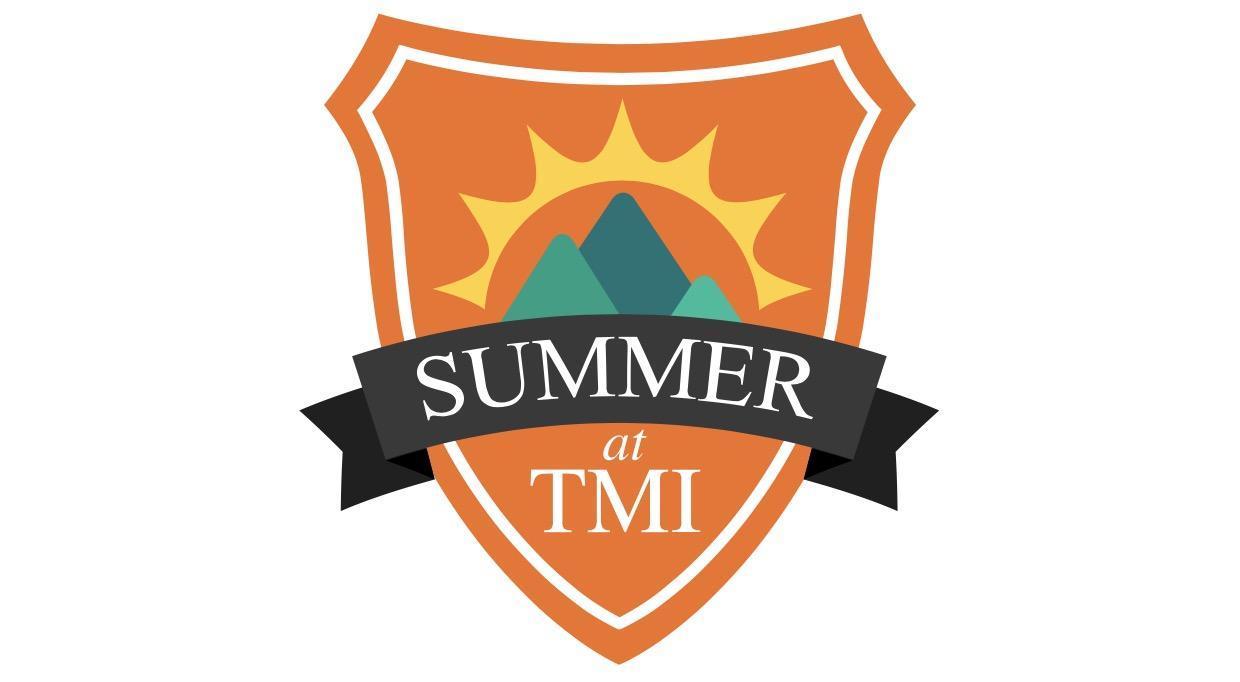 Summer At TMI - MARKSMANSHIP INSTRUCTORPurpose: to plan and lead daily operations of the Summer at TMI Marksmanship Program. To further the mission of the camp through the development and delivery of marksmanship activities that are safe, fun, and appropriate to the campers’ age and abilities.  
Accountability:  Summer Marksmanship Instructor is responsible to the Director of the Auxiliary Program and the Commandant/ Senior Army InstructorResponsibilities:Planning and leading the Marksmanship Camp Program in Summer at TMI. Creating weekly schedules and activities with assistance from Director of Auxiliary ProgramExpectations of involvement with your group each week:Leadership and guidance of 8-16 campers rising 5th -9th gradersHelp resolve camper issues as they ariseImplement rules and policies for campers Supervise and assist campers  in clean up each dayBe with campers at all times (unless on a break)Attend staff meeting as assignedInteract with children, parents/guardians and co-workers in a professional manner at all times. Assist in as needed communication with campers’ parents and families as needed.Participate in the life of camp; assist where needed and directed by those in charge.Assist the check in and check out process/ set up and take downSupervise and lead any or all Panther Giveback Volunteer Counselors assigned to the Marksmanship Camp Program.Interpret and enforce safety and health regulations in the campManagement of the rifle range area and related equipment and supplies. Inventory of supplies. Order, purchase and pick up needed supplies within budget constraints and ONLY after approval.Participate in the life of campOther duties as needed, delegated by the Director of Auxiliary Program.Qualifications  (Minimum qualifications and experience)Must have documented experience in marksmanship instruction and/ or documented training and experience through the Civilian Marksmanship Training Program or National Rifle Association.Must have experience and be able to show the  ability to work with children in a classroom environment teaching, demonstrating, and facilitating marksmanship training. .Current certification in first aid and CPR.  (Can get during Staff Development week)Must have a Range Safety Officer qualification and demonstrate knowledge of operating as a Range Safety Officer on a range with 6 shooting positions. Knowledge, Skills, and Abilities:Training and experience in working/ teaching youth.Desire and ability to work with children outdoors in varied conditions.Have first hand knowledge and  experience to  be able to demonstrate the properly operate the Crosman Challenger Air Rifle. This includes being able to correct and fix minor air rifle malfunctions and ensure proper operation of the rifles in training.This is a paid full summer position. Employment date availability is 4-5 weeks during the following time frame (June 3 - July 26, 2024). The expectation is to be available to work 7:45am-5pm/Monday–Friday each week. Be available  to participate in some of a 7-day Summer Staff Development: Week of May 22- May 31, 2024